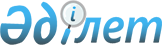 О внесении изменения в постановление Правительства Республики Казахстан от 20 декабря 2005 года N 1257Постановление Правительства Республики Казахстан от 12 июля 2006 года N 661

      Правительство Республики Казахстан  ПОСТАНОВЛЯЕТ: 

      1. Внести в  постановление Правительства Республики Казахстан от 20 декабря 2005 года N 1257 "О целевых текущих трансфертах из республиканского бюджета 2006 года областным бюджетам, бюджетам городов Астаны и Алматы на здравоохранение" (САПП Республики Казахстан, 2005 г., N 48, ст. 622) следующее изменение: 

      распределение сумм целевых текущих трансфертов областным бюджетам, бюджетам городов Астаны и Алматы на материально-техническое оснащение медицинских организаций здравоохранения на местном уровне, включая оснащение современными аппаратами лучевой терапии и рентгенодиагностическим оборудованием онкологических организаций, утвержденное указанным постановлением, изложить в новой редакции согласно приложению к настоящему постановлению. 

      2. Настоящее постановление вводится в действие со дня подписания.        Премьер-Министр 

      Республики Казахстан 

Приложение            

к постановлению Правительства   

Республики Казахстан       

от 12 июля 2006 года N 661   Утверждено            

постановлением Правительства   

Республики Казахстан      

от 20 декабря 2005 года N 1257   Распределение сумм целевых текущих трансфертов областным бюджетам, 

бюджетам городов Астаны и Алматы на материально-техническое оснащение 

медицинских организаций здравоохранения на местном уровне, включая 

оснащение современными аппаратами лучевой терапии и 

рентгенодиагностическим оборудованием онкологических организаций                                                            тыс. тенге продолжение таблицы продолжение таблицы 
					© 2012. РГП на ПХВ «Институт законодательства и правовой информации Республики Казахстан» Министерства юстиции Республики Казахстан
				          N 

п/п           Наименование 

регионов           Всего Оснащение женских консультаций 

(кабинетов), станций (отделений) 

скорой и неотложной медицинской 

помощи, сельских (семейных) врачебных 

амбулаторий и поликлиник в сельской  

местности медицинским оборудованием,  

изделиями медицинского назначения Оснащение женских консультаций 

(кабинетов), станций (отделений) 

скорой и неотложной медицинской 

помощи, сельских (семейных) врачебных 

амбулаторий и поликлиник в сельской  

местности медицинским оборудованием,  

изделиями медицинского назначения Оснащение женских консультаций 

(кабинетов), станций (отделений) 

скорой и неотложной медицинской 

помощи, сельских (семейных) врачебных 

амбулаторий и поликлиник в сельской  

местности медицинским оборудованием,  

изделиями медицинского назначения Оснащение женских консультаций 

(кабинетов), станций (отделений) 

скорой и неотложной медицинской 

помощи, сельских (семейных) врачебных 

амбулаторий и поликлиник в сельской  

местности медицинским оборудованием,  

изделиями медицинского назначения           N 

п/п           Наименование 

регионов           Всего Всего в том числе в том числе в том числе           N 

п/п           Наименование 

регионов           Всего Всего женские 

консуль- 

тации 

(каби- 

неты) сельские  

(семей- 

ные) 

врачебные 

амбулато- 

рии и по- 

ликлиники 

в сель- 

ской 

местности службы  

скорой и 

неотлож- 

ной меди- 

цинской 

помощи 1 Акмолинская 

область 663047 310304 87834 202420 20050 2 Актюбинская 

область 546377 222865 30455 175370 17040 3 Алматинская 

область 886857 425229 73479 324350 27400 4 Атырауская 

область 447621 174974 45614 116700 12660 5 Восточно- 

Казахстанская 

область 979823 362540 49800 286740 26000 6 Жамбылская 

область 708602 325762 67447 237605 20710 7 Западно- 

Казахстанская 

область 606259 243983 22773 201070 20140 8 Карагандинская 

область 1047186 371595 59600 285795 26200 9 Костанайская 

область 1006630 357250 32420 305580 19250 10 Кызылординская 

область 651940 205459 2599 183820 19040 11 Мангистауская 

область 336785 118254 31034 74550 12670 12 Павлодарская 

область 590418 235099 52324 162645 20130 13 Северо- 

Казахстанская 

область 898698 307003 36502 252901 17600 14 Южно- 

Казахстанская 

область 1074363 427244 103484 292450 31310 15 город Алматы 667816 123252 97902 25350 16 город Астана 580552 61725 44275 17450 Всего 11692974 4272538 837542 3101996 333000 N 

п/п Обеспечение службы 

скорой и неотложной 

медицинской помощи, 

сельских (семейных)  

врачебных амбулаторий и  

поликлиник в сельской 

местности санитарным 

автотранспортом Обеспечение службы 

скорой и неотложной 

медицинской помощи, 

сельских (семейных)  

врачебных амбулаторий и  

поликлиник в сельской 

местности санитарным 

автотранспортом Обеспечение службы 

скорой и неотложной 

медицинской помощи, 

сельских (семейных)  

врачебных амбулаторий и  

поликлиник в сельской 

местности санитарным 

автотранспортом Доведение уровня оснащенности 

детских и родовспомогательных  

организаций до минимального норматива 

оснащения медицинским оборудованием 

и изделиями медицинского назначения Доведение уровня оснащенности 

детских и родовспомогательных  

организаций до минимального норматива 

оснащения медицинским оборудованием 

и изделиями медицинского назначения Доведение уровня оснащенности 

детских и родовспомогательных  

организаций до минимального норматива 

оснащения медицинским оборудованием 

и изделиями медицинского назначения Доведение уровня оснащенности 

детских и родовспомогательных  

организаций до минимального норматива 

оснащения медицинским оборудованием 

и изделиями медицинского назначения N 

п/п Всего в том числе в том числе Всего в том числе в том числе в том числе N 

п/п Всего сель- 

ские  

(семей- 

ные) 

вра- 

чебные 

амбула- 

тории и 

поли- 

клиники 

в сель- 

ской 

мест- 

ности службы  

скорой  

и неот- 

ложной  

меди- 

цинской 

помощи Всего детские 

больницы родиль- 

ные 

дома, 

перина- 

тальные  

центры родиль- 

ные от- 

деления 

при ЦРБ, 

РБ, ГБ, 

ОБ. 1 32500 20800 11700 144243 48096 44816 51331 2 23400 13000 10400 159992 47411 27521 85060 3 53300 31200 22100 168658 63806 35790 69062 4 35100 19500 15600 159417 50041 48140 61236 5 44200 29900 14300 190203 72171 114132 3900 6 50750 29300 21450 175010 77640 92170 5200 7 26000 11700 14300 122066 48191 73875 8 30550 10400 20150 197421 92201 103920 1300 9 33800 19500 14300 181520 45600 45900 90020 10 33800 16900 16900 194861 47895 96659 50307 11 6700 2600 4100 91221 24685 65236 1300 12 13000 5200 7800 145159 46811 81445 16903 13 39000 24700 14300 100828 26790 74038 14 48100 27300 20800 277859 74890 86589 116380 15 18000 18000 267234 118052 149182 16 276157 123295 152862 Всего 488200 262000 226200 2851849 1007575 1292275 551999 N 

п/п Оснащение районных, 

городских и областных 

больниц медицинским  

оборудованием и 

изделиями медицинского 

назначения Оснащение районных, 

городских и областных 

больниц медицинским  

оборудованием и 

изделиями медицинского 

назначения Оснащение районных, 

городских и областных 

больниц медицинским  

оборудованием и 

изделиями медицинского 

назначения Рентген- 

оборудование 

и аппаратура 

лучевой  

терапии и 

маммографы N 

п/п Всего в том числе в том числе Рентген- 

оборудование 

и аппаратура 

лучевой  

терапии и 

маммографы N 

п/п Всего районные 

больницы городские 

и област- 

ные 

больницы Рентген- 

оборудование 

и аппаратура 

лучевой  

терапии и 

маммографы 1 113120 35500 77620 62880 2 90140 57900 32240 49980 3 139710 92000 47710 99960 4 40510 23200 17310 37620 5 258200 135000 123200 124680 6 94740 36200 58540 62340 7 151870 119300 32570 62340 8 229300 102300 127000 218320 9 207000 104800 102200 227060 10 135200 88200 47000 82620 11 95350 51880 43470 25260 12 134280 73200 61080 62880 13 168200 77760 90440 283667 14 90480 40800 49680 230680 15 89650 89650 169680 16 205050 205050 37620 Всего 2242800 1038040 1204760 1837587 